Un nou disc de Luis González Trío : SMILEDesprés de gravar l’any passat un disc en directe al Sunset Jazz Club de Girona on son grup resident per tercer temporada i un disc de Nadales en clau de Jazz amb el cantant Cris Juanico i col·laboracions com Núria Feliu i el Cor Jove de l’Orfeó Català, el trio ha enregistrat aquest estiu el seu sisè treball.En aquest disc trobem a un trio ja experimentat i sense complexes amb un repertori heterogeni, on s’inclouen versions de Bach, Stevie Wonder o els Beatles, així com un Bolero i composicions pròpies. El disc està enregistrat després d’una gira per Andalusia (estiu 2014) que ha portat al grup a tocar a Sevilla, Cadiz, El Puerto de Santa Maria, Jerez, etc ...  i el resultat és la sessió de dos dies intensos d’estudi “The Cove Studios” (técnic de só: Lluís Soler, i a les mescles i la masterització: Pol Maresma)  que reflecteixen la compenetració i la frescor d’un trio que esta en plena efervescència.  Luís González : piano i composicionsJoan Solà-Morales : contrabaixCésar Martínez : bateria
El trio neix l’any 2008 de la necessitat de tenir una formació experimental a on aplicar i provar els coneixements, les inquietuds i la musicalitat dels tres components. La formació de trio és la ideal ja que permet una gran flexibilitat y compenetració entre els músics. I d’aquesta ben entesa, tan personal com musical, neix el grup amb el qual Luis, Joan i César comparteixen assajos, discussions, discos, actuacions…Amb sis discos gravats (“Cançons”, “New York City Suite” –com a sextet–, “Entre vivir y soñar” –amb la Rocío Romero Grau–, “Live at Sunset”, “Un mon de Nadales” d’en Cris Juanico, i ara aquest “Smile”)  i innumerables actuacions Luis González Trío és un dels trios jazzístics més consolidats i actius de l’escena catalana, amb un so personal i una evolució contínua.Luis González Trío
“Smile”01 – Smile Please (05:48)
02 – Contigo aprendí (06:32)03 – Idó blues (04:59)04 – Minuet in G major (04:14)05 – While my guitar gently weeps (08:05)
06 – Vignette (06:47)07 – Balada mim (05.15)08 – Hindemith Vals (01:54)09 – Canción (03:07)10 – Tortilla de Camarón (01:29)11 – Tacones cercanos (01:21)12 – Tito Carral Blues (05:13)13 – Claustro (01:05)http://psm-music.com/luisgonzaleztrio
 https://www.facebook.com/psmmusic?ref=hl
info@psm-music.comhttp://luisgonzalezmusic.com/inicio
https://www.facebook.com/luis.gonzalez.10690?fref=tsSIULGP@hotmail.compsm-31318 – 8435015517113 – PVP físic (recomanat) : 8 €psm-31318 – 8435015517113 – PVP físic (recomanat) : 8 €Distribucions: cd físics: www.discmedi.com digital: www.altafonte.comDistribucions: cd físics: www.discmedi.com digital: www.altafonte.com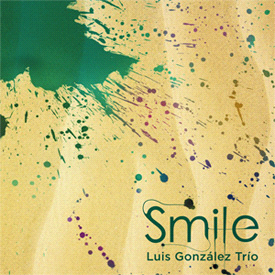 